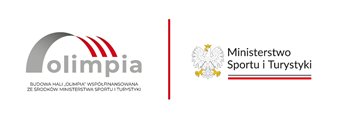 Żyrardów, dnia 6.06.2024 r. ZP.271.2.13.2024.MPINFORMACJA Z OTWARCIA OFERT	Zamawiający na podstawie art. 222 ust. 5 ustawy Prawo zamówień publicznych 
(Dz. U. z 2023 r., poz. 1605 ze zm.) udostępnia informację z otwarcia ofert w postępowaniu pn. „Budowa przyszkolnej hali sportowej w Żyrardowie – Rozwój przyszkolnej infrastruktury sportowej”.W terminie składania ofert tj. do dnia 6.06.2024 r. godz. 12:00 do Zamawiającego wpłynęły 2 oferty. Przed otwarciem ofert podano kwotę, jaką Zamawiający zamierza przeznaczyć na sfinansowanie zamówienia 3 200 000zł.Zestawienie złożonych ofert (-) Z up. Prezydenta Miasta ŻyrardowaPiotr KoczewskiDrugi Zastępca Prezydenta Miasta ŻyrardowaLL. p.                               WykonawcaCenaw złotych1.TOPATOTERA Sp. z o.o. ul. Floriana 744-190 Knurów NIP 96916445773.622.110,002.Zakład Usług Remontowych i Produkcyjnych „ZURiP” S.A. ul. Warszawska 109, 28-366 Małogoszcz NIP 65600008898.696.100,00